Katolicka Pielgrzymka do Gruzji ( 8 dni )16.03 – 24.03.2022r. wylot z WarszawyDzień 1: PRZYLOT – TBILISI( Spotkanie na lotnisku w Warszawie, odprawa lotniskowa i wylot do Gruzji.                                                                  Godzina spotkania i odlotu zostanie podana w najbliższym czasie.)Poranny przylot do Tbilisi i przejazd na śniadanie. Zwiedzanie miasta rozpoczniemy od największej cerkwi Kościoła Gruzińskiego – Soboru Trójcy Świętej. Kolejno odwiedzimy usytuowaną na skarpie nad rzeką Mtkwari cerkiew Metekhi. Kolejką gondolową wjedziemy na górującą nad miastem twierdzę Narikala, skąd zejdziemy do orientalnej dzielnicy tbiliskich łaźni. Następnie przespacerujemy się uliczkami starówki oglądając Katedrę Sioni i Bazylikę Anchiskhati. Przejedziemy autokarem główną ulicę miasta – aleją Szoty Rustawelego. Na koniec odwiedzimy Polską Misję Kamilianów. Msza Święta. Obiadokolacja z pokazem gruzińskich tańców. Nocleg.Dzień 2: MCCHETA – JVARI – TBILISIPo śniadaniu Msza Święta i przejazd do Mcchety. Zwiedzanie Katedry Śweti Cchoweli, gdzie wg. tradycji złożono szatę, w której pochowano do grobu Chrystusa. Spacer urokliwymi uliczkami starej Mcchety. Następnie wizyta w Monastyrze Jvari, który został wpisany na listę UNESCO. Powrót do Tbilisi i czas wolny na zakupy pamiątek na pchlim targu „ Pod Suchym Mostem „. Obiadokolacja i nocleg.Dzień 3: GRUZIŃSKA DROGA WOJENNAŚniadanie. Msza Święta. Całodniowa wycieczka słynną Gruzińska Drogą Wojenną, której najwyższym punktem jest Przełęcz Krzyżowa (2379 m npm). Po drodze zwiedzanie twierdzy Ananuri sytuowanej nad sztucznym zbiornikiem Zhinvali. Przejazd przez Gudauri – największy ośrodek narciarki w kraju. Postój na zdjęcia panoramy Wysokiego Kaukazu. W Kazbegi przesiądziemy się na samochody terenowe, którymi dotrzemy do malowniczo usytuowanego kościółka Cminda Sameba na wzgórzu Gergeti. Powrót do Tbilisi. Obiadokolacja i nocleg.Dzień 4: KACHETIA (WINIARNIE, BODBE, SIGNAGHI)Po śniadaniu Msza Święta i całodniowa wycieczka do Kachetii – regionu winiarskiego Gruzji. Odwiedzimy winiarnię, w której poznajemy sekrety produkcji win metodą kachetyjską, w tradycyjnych amforach. Będziemy mieli również szansę na degustację win. Następnie odwiedzimy Monastyr Bodbe, gdzie pochowana jest św. Nino, która przyniosła do Gruzji chrześcijaństwo. Zatrzymamy się też na zwiedzanie Sighnaghi – miasta zakochanych, które ze względu na swoje położenie przypomina włoską Toskanię. Powrót do Tbilisi. Obiadokolacja i nocleg.Dzień 5: UPLISTSIKHE – KUTASI – GELATIPo śniadaniu przejazd do miejsca uważanego za jedyny starożytny zabytek Gruzji – Uplistsikhe. Spacer po ruinach miasta wykutego w skałach nad rzeką Kurą, które było silnym ośrodkiem handlowym Jedwabnego Szlaku. Dalej ruszamy w drogę do Imeretii, która przez wielu uważana jest za mityczną Kolchidę, gdzie Jazon wyprawił się po złote runo. Przejazd do Kutaisi, które w średniowieczu było stolicą ziem gruzińskich. Zwiedzimy górującą nad miastem Katedrę Bagrati. Pojedziemy także wpisanego na listę UNESCO monastyru Gelati, ufundowanego w  XII wieku przez Dawida Budowniczego . Msza Święta. Obiadokolacja i nocleg.Dzień 6: JASKINIA PROMETEUSZA – BATUMIŚniadanie i zwiedzanie odkrytej w 1984 r Jaskini Prometeusza, nazywanej podziemnym skarbem Gruzji. Następnie przejazd do Batumi i panoramiczny objazd miasta uważanego za perłę Morza Czarnego. Kolejno spacer nadmorskim bulwarem po Parku Cudów, gdzie zobaczymy wieżę Gruzińskiego Alfabetu i poznamy historię miłości Ali i Nino. Dotrzemy też na plac Europy z pomnikiem mitologicznej Model i zobaczymy Batumi Plazza ( miejsce inspirowane architekturą włoskiej Wenecji). Msza Święta. Obiadokolacja i nocleg.Dzień 7: BATUMI – TBILISIŚniadanie. Msza Święta. Czas wolny na relaks. Alternatywnie wycieczka fakultatywna do Batumskiego Ogrodu Botanicznego ( 40 USD / osoba). Po południu przejazd pociągiem do Tbilisi . Obiadokolacja i odpoczynek.Dzień 8: TBILISI – WYLOTPrzejazd na lotnisko i powrót do kraju.	KOSZT 3750 złotych / osoba w pokoju dwuosobowymPrzy zapisie wymagany zadatek 1500 zł, II rata do 30.11.2021r - 1200 zł, III rata do 31.01.2022r – 1050 zł.Cena zawiera:Transport autokarem na miejscuZakwaterowanie w hotelach 3*Bilety do zwiedzanych obiektówŚniadania i obiadokolacjeWino i woda do obiadokolacjiUbezpieczenieObsługę polskiego pilotaPrzelot Warszawa – Tbilisi – WarszawaBagaż 23 kg / osDodatkowo płatne:Napiwki w wysokości 30 USD / osobaCena nie zawiera:Ubezpieczenia kosztów rezygnacjiWydatków osobistychEwentualnej dopłaty do pokoju 1 – osobowego ( 600 zł.)ZAPISY:
1) W celu rezerwacji pielgrzymki proszę wysłać email na adres: biuro@pielgrzymkiwola.pl podając DANE OSOBOWE (Imiona i Nazwisko, datę urodzenia), DANE TELEADRESOWE (dokładny adres zamieszkania wraz z kodem pocztowym, nr telefonu). Po otrzymaniu danych skontaktujemy się z Państwem w celu omówienia szczegółów.2) Zapisy przyjmowane są w kancelarii lub zakrystii Parafii NMP Nieustającej Pomocy                                      w Woli Zaradzyńskiej.3) Osoby do kontaktu:  Jacek Lipicki Tel. 501 323 826  Ks. Proboszcz Tel. 505 150 948UWAGI:Do wyjazdu do Gruzji niezbędny jest paszport lub dowód osobisty – każdy z tych dokumentów musi być ważny min. 6 miesięcy od daty powrotu.Organizator zastrzega sobie możliwość zmiany programu i kosztów, terminu bądź odwołania pielgrzymki         z przyczyn niezależnych od organizatora, tj. w przypadku braku odpowiedniej liczby uczestników, zmiany przepisów, działania siły wyższej.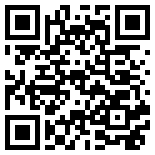 